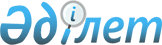 "2014-2016 жылдарға арналған аудандық бюджет туралы" Шу аудандық мәслихатының 2013 жылғы 25 желтоқсандағы № 24-2 шешіміне өзгерістер енгізу туралыЖамбыл облысы Шу аудандық мәслихатының 2014 жылғы 4 желтоқсандағы № 34-2 шешімі. Жамбыл облысы Әділет департаментінде 2014 жылғы 5 желтоқсанда № 2410 болып тіркелді      Қазақстан Республикасының 2008 жылғы 4 желтоқсандағы Бюджет кодексінің 9, 109 баптарына, "Қазақстан Республикасындағы жергілікті мемлекеттік басқару және өзін-өзі басқару туралы" Қазақстан Республикасының 2001 жылғы 23 қаңтардағы Заңының 6 бабына сәйкес және "2014-2016 жылдарға арналған облыстық бюджет туралы" Жамбыл облыстық мәслихатының 2013 жылғы 18 желтоқсандағы № 20-3 шешіміне өзгерістер мен толықтырулар енгізу туралы" Жамбыл облыстық мәслихатының 2014 жылғы 27 қарашадағы № 32-2 шешімі (Нормативтік құқықтық кесімдердің мемлекеттік тіркеу тізілімінде № 2399 болып тіркелген) негізінде аудандық мәслихат ШЕШІМ ҚАБЫЛДАДЫ:

      1.  "2014-2016 жылдарға арналған аудандық бюджет туралы" Шу аудандық мәслихатының 2013 жылғы 25 желтоқсандағы № 24-2 шешіміне (Нормативтік құқықтық актілерді мемлекеттік тіркеу тізілімінде № 2088 болып тіркелген, 2014 жылғы 6 қаңтардағы аудандық "Шу өңірі - Шуская долина" № 2-3 газетінде жарияланған) келесі өзгерістер енгізілсін:
      1 тармақта:

      тармақшада:

      "10 497 567" сандары "10 465 297" сандарымен ауыстырылсын;

      "8 655 611" сандары "8 621 061" сандарымен ауыстырылсын;      

      тармақшада:

      "10 604 957" сандары "10 572 687" сандарымен ауыстырылсын; 

      4) тармақта:

      "11 732" сандары "6 084" сандарымен ауыстырылсын; 

      Аталған шешімнің 1 және 5 қосымшалары осы шешімнің 1 және 2 қосымшаларына сәйкес жаңа редакцияда мазмұндалсын.

      2.  Осы шешімнің орындалуын бақылау аудандық мәслихаттың экономика, қаржы, бюджет, салық, жергілікті өзін-өзі басқаруды дамыту, қоғамдық құқықтық тәртіпті сақтау, табиғатты пайдалану, өнеркәсіп салаларын, құрылысты, көлікті, ауыл шаруашылығы мен кәсіпкерлікті өркендету, жер учаскесін немесе өзге де жылжымайтын мүлікті сатып алу туралы шарттар жобаларына қарау жөніндегі тұрақты комиссиясына жүктелсін.
      3.  Осы шешім әділет органдарында мемлекеттік тіркеуден өткен күннен бастап күшіне енеді және 2014 жылдың 1 қаңтарынан қолданысқа енгізіледі.


 2014 жылға арналған аудандық бюджет Аудандық маңызы бар қаланың, кенттің, ауылдың (селоның), ауылдық (селолық) округтің бағдарламалары бойынша бөлінген қаражат көлемдерінің тізімі      (мың теңге)


					© 2012. Қазақстан Республикасы Әділет министрлігінің «Қазақстан Республикасының Заңнама және құқықтық ақпарат институты» ШЖҚ РМК
				
      Сессия төрағасы

Мәслихат хатшысы

      А. Мұқатаев

Б. Саудабаев
Шу аудандық мәслихатының
2014 жылғы 04 желтоқсандағы
№ 34-2 шешіміне қосымшаШу аудандық мәслихатының
2013 жылғы 25 желтоқсандағы
№ 24-2 шешіміне № 1-қосымшаСанаты

Санаты

Санаты

Санаты

Сомасы, мың теңге

Сыныбы

Сыныбы

Сыныбы

Сомасы, мың теңге

Ішкі сыныбы

Ішкі сыныбы

Сомасы, мың теңге

Атауы

Сомасы, мың теңге

КІРІСТЕР

10 465297

1

Салықтық түсімдер

1 802 935

01

Табыс салығы

286 278

2

Жеке табыс салығы

286 278

03

Әлеуметтiк салық

229 053

1

Әлеуметтік салық

229 053

04

Меншiкке салынатын салықтар

1 233 182

1

Мүлікке салынатын салықтар

1 109 745

3

Жер салығы

22 966

4

Көлiк құралдарына салынатын салық

95 671

5

Бірыңғай жер салығы

4 800

05

Тауарларға, жұмыстарға және қызметтерге салынатын iшкi салықтар

44 223

2

Акциздер

12 981

3

Табиғи және басқа да ресурстарды пайдаланғаны үшiн түсетiн түсiмдер

21 420

4

Кәсiпкерлiк және кәсiби қызметтi жүргiзгенi үшiн алынатын алымдар

8 682

5

Ойын бизнесіне салық

1 140

08

Заңдық мәнді іс-әрекеттерді жасағаны және (немесе) оған уәкілеттігі бар мемлекеттік органдар немесе лауазымды адамдар құжаттар бергені үшін алынатын міндетті төлемдер

10 199

1

Мемлекеттік баж

10 199

2

Салықтық емес түсiмдер

4 798

01

Мемлекеттік меншіктен түсетін кірістер

698

1

Мемлекеттік кәсіпорындардың таза кірісі бөлігінің түсімдері

198

5

Мемлекет меншігіндегі мүлікті жалға беруден түсетін кірістер

500

06

Басқа да салықтық емес түсімдер

4 100

1

Басқа да салықтық емес түсімдер

4 100

3

Негізгі капиталды сатудан түсетін түсімдер

36 503

01

Мемлекеттік мекемелерге бекітілген мемлекеттік мүлікті сату

8 894

1

Мемлекеттік мекемелерге бекітілген мемлекеттік мүлікті сату

8 894

03

Жердi және материалдық емес активтердi сату

27 609

1

Жерді сату

23 161

2

Материалдық емес активтерді сату 

4448

4

Трансферттердің түсімдері

8 621 061

02

Мемлекеттiк басқарудың жоғары тұрған органдарынан түсетiн трансферттер

8 621 061

2

Облыстық бюджеттен түсетiн трансферттер

8 621 061

Функционалдық топ

Функционалдық топ

Функционалдық топ

Функционалдық топ

Сомасы, мың теңге 

        Бюджеттік бағдарламалардың әкімшісі

        Бюджеттік бағдарламалардың әкімшісі

        Бюджеттік бағдарламалардың әкімшісі

        Бюджеттік бағдарламалардың әкімшісі

Сомасы, мың теңге 

                  Бағдарлама

                  Бағдарлама

                  Бағдарлама

                  Бағдарлама

Сомасы, мың теңге 

1

1

1

2

3

ШЫҒЫНДАР

10 572 687

01

Жалпы сипаттағы мемлекеттiк қызметтер

514 848

112

Аудан (облыстық маңызы бар қаланың) мәслихатының аппараты

25 863

001

Аудан (облыстық маңызы бар қаланың) мәслихатының қызметін қамтамасыз ету жөніндегі қызметтер

23 828

003

Мемлекеттік органның күрделі шығыстары

2 035

122

Аудан (облыстық маңызы бар қаланың) әкімінің аппараты

102 856

001

Аудан (облыстық маңызы бар қаланың) әкімінің қызметін қамтамасыз ету жөніндегі қызметтер

93 709

003

Мемлекеттік органның күрделі шығыстары

9 147

123

Қаладағы аудан, аудандық маңызы бар қала, кент, ауыл, ауылдық округ әкімінің аппараты

323 550

001

Қаладағы аудан, аудандық маңызы бар қала, кент, ауыл, ауылдық округ әкімінің қызметін қамтамасыз ету жөніндегі қызметтер

307 731

022

Мемлекеттік органның күрделі шығыстары

15 819

452

Ауданның (облыстық маңызы бар қаланың) қаржы бөлімі

32 722

001

Ауданның (облыстық маңызы бар қаланың) бюджетін орындау және ауданның (облыстық маңызы бар қаланың) коммуналдық меншігін басқару саласындағы мемлекеттік саясатты іске асыру жөніндегі қызметтер 

27 873

003

Салық салу мақсатында мүлікті бағалауды жүргізу

2 777

010

Жекешелендіру, коммуналдық меншікті басқару, жекешелендіруден кейінгі қызмет және осыған байланысты дауларды реттеу 

356

018

Мемлекеттік органның күрделі шығыстары

1 716

453

Ауданның (облыстық маңызы бар қаланың) экономика және бюджеттік жоспарлау бөлімі

29 857

001

Экономикалық саясатты, мемлекеттік жоспарлау жүйесін қалыптастыру және дамыту және ауданды (облыстық маңызы бар қаланы) басқару саласындағы мемлекеттік саясатты іске асыру жөніндегі қызметтер

24507

004

Мемлекеттік органның күрделі шығыстары

5 350

02

Қорғаныс

4 600

122

Аудан (облыстық маңызы бар қаланың) әкімінің аппараты

4 600

005

Жалпыға бірдей әскери міндетті атқару шеңберіндегі іс-шаралар

2 104

007

Аудандық (қалалық) ауқымдағы дала өрттерінің, сондай-ақ мемлекеттік өртке қарсы қызмет органдары құрылмаған елдi мекендерде өрттердің алдын алу және оларды сөндіру жөніндегі іс-шаралар

2 496

03

Қоғамдық тәртіп, қауіпсіздік, құқықтық, сот, қылмыстық-атқару қызметі

5 195

458

Ауданның (облыстық маңызы бар қаланың) тұрғын үй-коммуналдық шаруашылығы, жолаушылар көлігі және автомобиль жолдары бөлімі

5 195

021

Елдi мекендерде жол қозғалысы қауiпсiздiгін қамтамасыз ету

5 195

04

Бiлiм беру

7 061 249

123

Қаладағы аудан, аудандық маңызы бар қала, кент, ауыл, ауылдық округ әкімінің аппараты

645

005

Ауылдық жерлерде балаларды мектепке дейін тегін алып баруды және кері алып келуді ұйымдастыру

645

464

Ауданның (облыстық маңызы бар қаланың) білім бөлімі

5 155 127

001

Жергілікті деңгейде білім беру саласындағы мемлекеттік саясатты іске асыру жөніндегі қызметтер

29 234

003

Жалпы білім беру

3 930 744

005

Ауданның (облыстық маңызы бар қаланың) мемлекеттік білім беру мекемелер үшін оқулықтар мен оқу-әдiстемелiк кешендерді сатып алу және жеткізу

40 882

006

Балаларға қосымша білім беру 

249 462

007

Аудандық (қалалық) ауқымдағы мектеп олимпиадаларын және мектептен тыс іс-шараларды өткізу

2 000

009

Мектепке дейінгі тәрбие мен оқыту ұйымдарының қызметін қамтамасыз ету

409 447

015

Жетім баланы (жетім балаларды) және ата-аналарының қамқорынсыз қалған баланы (балаларды) күтіп-ұстауға қамқоршыларға (қорғаншыларға) ай сайынғы ақшалай қаражат төлемі

25 225

040

Мектепке дейінгі білім беру ұйымдарында мемлекеттік білім беру тапсырысын іске асыруға

354 529

067

Ведомстволық бағыныстағы мемлекеттік мекемелерінің және ұйымдарының күрделі шығыстары

113 604

466

Ауданның (облыстық маңызы бар қаланың) сәулет, қала құрылысы және құрылыс бөлімі

1 905 477

037

Білім беру объектілерін салу және реконструкциялау

1 905 477

06

Әлеуметтiк көмек және әлеуметтiк қамсыздандыру

405 510

451

Ауданның (облыстық маңызы бар қаланың) жұмыспен қамту және әлеуметтік бағдарламалар бөлімі

403 732

001

Жергілікті деңгейде халық үшін әлеуметтік бағдарламаларды жұмыспен қамтуды қамтамасыз етуді іске асыру саласындағы мемлекеттік саясатты іске асыру жөніндегі қызметтер 

28 864

002

Жұмыспен қамту бағдарламасы

80 351

004

Ауылдық жерлерде тұратын денсаулық сақтау, білім беру, әлеуметтік қамтамасыз ету, мәдениет, спорт және ветеринар мамандарына отын сатып алуға Қазақстан Республикасының заңнамасына сәйкес әлеуметтік көмек көрсету

7 797

005

Мемлекеттік атаулы әлеуметтік көмек

11 539

006

Тұрғын үйге көмек көрсету

13 327

007

Жергілікті өкілетті органдардың шешімі бойынша мұқтаж азаматтардың жекелеген топтарына әлеуметтік көмек

19 887

010

Үйден тәрбиеленіп оқытылатын мүгедек балаларды материалдық қамтамасыз ету

5 857

011

Жәрдемақыларды және басқа да әлеуметтік төлемдерді есептеу, төлеу мен жеткізу бойынша қызметтерге ақы төлеу

1 041

014

Мұқтаж азаматтарға үйде әлеуметтiк көмек көрсету

41 462

016

18 жасқа дейінгі балаларға мемлекеттік жәрдемақылар

119 867

017

Мүгедектерді оңалту жеке бағдарламасына сәйкес, мұқтаж мүгедектерді міндетті гигиеналық құралдармен және ымдау тілі мамандарының, қызмет көрсетуін жеке көмекшілермен қамтамасыз ету

39 000

021

Мемлекеттік органның күрделі шығыстары

5 750

025

Өрлеу жобасы бойынша келісілген қаржылай көмекті енгізу

28 990

458

Ауданның (облыстық маңызы бар қаланың) тұрғын үй-коммуналдық шаруашылығы, жолаушылар көлігі және автомобиль жолдары бөлімі

1 778

050

Мүгедектердің құқықтарын қамтамасыз ету және өмір сүру сапасын жақсарту жөніндегі іс-шаралар жоспарын іске асыру

1 778

07

Тұрғын үй-коммуналдық шаруашылық

859 858

123

Қаладағы аудан, аудандық маңызы бар қала, кент, ауыл, ауылдық округ әкімінің аппараты

11 508

014

Елді мекендерді сумен жабдықтауды ұйымдастыру

11 508

458

Ауданның (облыстық маңызы бар қаланың) тұрғын үй-коммуналдық шаруашылығы, жолаушылар көлігі және автомобиль жолдары бөлімі

339 809

003

Мемлекеттік тұрғын үй қорының сақталуын ұйымдастыру

2 029

011

Шағын қалаларды жылумен жабдықтауды үздіксіз қамтамасыз ету

5 000

012

Сумен жабдықтау және су бұру жүйесінің жұмыс істеуі

35 410

015

Елдi мекендердегі көшелердi жарықтандыру

29 565

016

Елдi мекендердiң санитариясын қамтамасыз ету

49 766

017

Жерлеу орындарын ұстау және туыстары жоқ адамдарды жерлеу

300

018

Елдi мекендердi абаттандыру және көгалдандыру

78 605

026

Ауданның (облыстық маңызы бар қаланың) коммуналдық меншігіндегі жылу жүйелерін қолдануды ұйымдастыру

29 964

028

Коммуналдық шаруашылығын дамыту

24 541

031

Кондоминиум объектісіне техникалық паспорттар дайындау

900

033

Инженерлік-коммуникациялық инфрақұрылымды жобалау, дамыту, жайластыру және (немесе) сатып алу

83 729

455

Ауданның (облыстық маңызы бар қаланың) мәдениет және тілдерді дамыту бөлімі

7 725

024

Жұмыспен қамту 2020 жол картасы бойынша қалаларды және ауылдық елді мекендерді дамыту шеңберінде объектілерді жөндеу

7 725

464

Ауданның (облыстық маңызы бар қаланың) білім бөлімі

1 069

026

Жұмыспен қамту 2020 жол картасы бойынша қалаларды және ауылдық елді мекендерді дамыту шеңберінде объектілерді жөндеу

1069

466

Ауданның (облыстық маңызы бар қаланың) сәулет, қала құрылысы және құрылыс бөлімі

489 749

058

Елді мекендердегі сумен жабдықтау және су бұру жүйелерін дамыту

489 749

479

Ауданның (облыстық маңызы бар қаланың) тұрғын үй инспекциясы бөлімі

9 998

001

Жергілікті деңгейде тұрғын үй қоры саласындағы мемлекеттік саясатты іске асыру жөніндегі қызметтер

9 131

005

Мемлекеттік органның күрделі шығыстары

867

 08

Мәдениет, спорт, туризм және ақпараттық кеңістiк

473 786

 455

Ауданның (облыстық маңызы бар қаланың) мәдениет және тілдерді дамыту бөлімі

363 622

001

Жергілікті деңгейде тілдерді және мәдениетті дамыту саласындағы мемлекеттік саясатты іске асыру жөніндегі қызметтер

7 926

003

Мәдени-демалыс жұмысын қолдау

281 833

006

Аудандық (қалалық) кiтапханалардың жұмыс iстеуi

69 943

007

Мемлекеттік тілді және Қазақстан халықтарының басқа да тілдерін дамыту

1 120

010

Мемлекеттік органның күрделі шығыстары

300

032

Ведомстволық бағыныстағы мемлекеттік мекемелерінің және ұйымдарының күрделі шығыстары

2 500

 456

Ауданның (облыстық маңызы бар қаланың) ішкі саясат бөлімі

95 772

001

Жергілікті деңгейде ақпарат, мемлекеттілікті нығайту және азаматтардың әлеуметтік сенімділігін қалыптастыру саласында мемлекеттік саясатты іске асыру жөніндегі қызметтер

17 719

002

Газеттер мен журналдар арқылы мемлекеттік ақпараттық саясат жүргізу жөніндегі қызметтер

41 400

003

Жастар саясаты саласында іс-шараларды іске асыру

34 538

005

Телерадио хабарларын тарату арқылы мемлекеттік ақпараттық саясатты жүргізу жөніндегі қызметтер

700

006

Мемлекеттік органның күрделі шығыстары

600

032

Ведомстволық бағыныстағы мемлекеттік мекемелерінің және ұйымдарының күрделі шығыстары

815

465

Ауданның (облыстық маңызы бар қаланың) дене шынықтыру және спорт бөлімі

14 392

001

Жергілікті деңгейде дене шынықтыру және спорт саласындағы мемлекеттік саясатты іске асыру жөніндегі қызметтер

7 972

004

Мемлекеттік органның күрделі шығыстары

300

006

Аудандық (облыстық маңызы бар қалалық) деңгейде спорттық жарыстар өткiзу

2 610

007

Әртүрлi спорт түрлерi бойынша аудан (облыстық маңызы бар қала) құрама командаларының мүшелерiн дайындау және олардың облыстық спорт жарыстарына қатысуы

3 510

10

Ауыл, су, орман, балық шаруашылығы, ерекше қорғалатын табиғи аумақтар, қоршаған ортаны және жануарлар дүниесін қорғау, жер қатынастары

195 428

462

Ауданның (облыстық маңызы бар қаланың) ауыл шаруашылығы бөлімі

34 821

001

Жергілікті деңгейде ауыл шаруашылығы саласындағы мемлекеттік саясатты іске асыру жөніндегі қызметтер

18573

006

Мемлекеттік органның күрделі шығыстары

8 500

099

Мамандардың әлеуметтік көмек көрсетуі жөніндегі шараларды іске асыру

7 748

463

Ауданның (облыстық маңызы бар қаланың) жер қатынастары бөлімі

19 537

001

Аудан (облыстық маңызы бар қала) аумағында жер қатынастарын реттеу саласындағы мемлекеттік саясатты іске асыру жөніндегі қызметтер

12 537

004

Жердi аймақтарға бөлу жөнiндегi жұмыстарды ұйымдастыру

5 000

007

Мемлекеттік органның күрделі шығыстары

2 000

473

Ауданның (облыстық маңызы бар қаланың) ветеринария бөлімі

141 070

001

Жергілікті деңгейде ветеринария саласындағы мемлекеттік саясатты іске асыру жөніндегі қызметтер

18 559

003

Мемлекеттік органның күрделі шығыстары

516

006

Ауру жануарларды санитарлық союды ұйымдастыру

2 810

007

Қаңғыбас иттер мен мысықтарды аулауды және жоюды ұйымдастыру

4 000

008

Алып қойылатын және жойылатын ауру жануарлардың жануарлардан алатын өнімдер мен шикізаттың құнын иелеріне өтеу

3 089

009

Жануарлардың энзоотиялық аурулары бойынша ветеринариялық іс-шараларды жүргізу

3 000

010

Ауыл шаруашылығы жануарларын сәйкестендіру жөніндегі іс-шараларды өткізу

3 585

011

Эпизоотияға қарсы іс-шаралар жүргізу

105 511

11

Өнеркәсіп, сәулет, қала құрылысы және құрылыс қызметі

81 235

466

Ауданның (облыстық маңызы бар қаланың) сәулет, қала құрылысы және құрылыс бөлімі

81 235

001

Құрылыс, облыс қалаларының, аудандарының және елді мекендерінің сәулеттік бейнесін жақсарту саласындағы мемлекеттік саясатты іске асыру және ауданның (облыстық маңызы бар қаланың) аумағын оңтайла және тиімді қала құрылыстық игеруді қамтамасыз ету жөніндегі қызметтер 

29 544

013

Аудан аумағында қала құрылысын дамытудың кешенді схемаларын, аудандық (облыстық) маңызы бар қалалардың, кенттердің және өзге де ауылдық елді мекендердің бас жоспарларын әзірлеу

50 611

015

Мемлекеттік органның күрделі шығыстары

1 080

12

Көлiк және коммуникация

345 325

458

Ауданның (облыстық маңызы бар қаланың) тұрғын үй-коммуналдық шаруашылығы, жолаушылар көлігі және автомобиль жолдары бөлімі

345 325

023

Автомобиль жолдарының жұмыс істеуін қамтамасыз ету

305 325

037

Әлеуметтік маңызы бар қалалық (ауылдық), қала маңындағы және ауданішілік қатынастар бойынша жолаушылар тасымалдарын субсидиялау

40 000

13

Басқалар

616 940

123

Қаладағы аудан, аудандық маңызы бар қала, кент, ауыл, ауылдық округ әкімінің аппараты

59 300

040

"Өңірлерді дамыту" бағдарламасы шеңберінде өңірлерді экономикалық дамытуға жәрдемдесу бойынша шараларды іске асыру

59 300

452

Ауданның (облыстық маңызы бар қаланың) қаржы бөлімі

6084

012

Ауданның (облыстық маңызы бар қаланың) жергілікті атқарушы органының резерві

6084

458

Ауданның (облыстық маңызы бар қаланың) тұрғын үй-коммуналдық шаруашылығы, жолаушылар көлігі және автомобиль жолдары бөлімі

539 997

001

Жергілікті деңгейде тұрғын үй-коммуналдық шаруашылығы, жолаушылар көлігі және автомобиль жолдары саласындағы мемлекеттік саясатты іске асыру жөніндегі қызметтер

11 497

013

Мемлекеттік органның күрделі шығыстары

5 295

043

"Өңірлерді дамыту" бағдарламасы шеңберінде инженерлік инфрақұрылымын дамыту

523 205

494

Ауданның (облыстық маңызы бар қаланың) кәсіпкерлік және өнеркәсіп бөлімі

11 559

001

Жергілікті деңгейде кәсіпкерлікті және өнеркәсіпті дамыту саласындағы мемлекеттік саясатты іске асыру жөніндегі қызметтер

10 009

003

Мемлекеттік органның күрделі шығыстары

1 550

14

Борышқа қызмет көрсету

68

452

Ауданның (облыстық маңызы бар қаланың) қаржы бөлімі

68

013

Жергілікті атқарушы органдардың облыстық бюджеттен қарыздар бойынша сыйақылар мен өзге де төлемдерді төлеу бойынша борышына қызмет көрсету

68

15

Трансферттер

8 645

452

Ауданның (облыстық маңызы бар қаланың) қаржы бөлімі

8 645

006

Нысаналы пайдаланылмаған (толық пайдаланылмаған) трансферттерді қайтару

8 645

3. Таза бюджеттік кредиттеу

22 723

Бюджеттік кредиттер

35 410

10

Ауыл, су, орман, балық шаруашылығы, ерекше қорғалатын табиғи аумақтар, қоршаған ортаны және жануарлар дүниесін қорғау, жер қатынастары

5 556

462

Ауданның (облыстық маңызы бар қаланың) ауыл шаруашылығы бөлімі

5 556

008

Мамандарды әлеуметтік қолдау шараларын іске асыруға берілетін бюджеттік кредиттер

5 556

13

Басқалар

29 854

458

Ауданның (облыстық маңызы бар қаланың) тұрғын үй-коммуналдық шаруашылығы, жолаушылар көлігі және автомобиль жолдары бөлімі

29 854

060

Мамандандырылған уәкілетті ұйымдардың жарғылық капиталдарын ұлғайту

29 854

5

Бюджеттік кредиттерді өтеу

12 687

01 

Бюджеттік кредиттерді өтеу

12 687

1 

Мемлекеттік бюджеттен берілген бюджеттік кредиттерді өтеу

12 687

4. Қаржы активтерімен операциялар бойынша сальдо

19 541

Қаржы активтерін сатып алу

19 541

13

Басқалар

19 541

458

Ауданның (облыстық маңызы бар қаланың) тұрғын үй-коммуналдық шаруашылығы, жолаушылар көлігі және автомобиль жолдары бөлімі

19 541

065

Заңды тұлғалардың жарғылық капиталын қалыптастыру немесе ұлғайту

19 541

5.Бюджеттің тапшылығы (профициті)

-149 654

6. Бюджет тапшылығын қаржыландыру (профицитті пайдалану)

149 654

7

Қарыздар түсімі

5 556

01

Мемлекеттік ішкі қарыздар

5 556

2

Қарыз алу келісім-шарттары

5 556

16 

Қарыздарды өтеу

12 687

452

Ауданның (облыстық маңызы бар қаланың) қаржы бөлімі

12 687

008

Жергілікті атқарушы органның жоғары тұрған бюджет алдындағы борышын өтеу

12 687

8

Бюджет қаражаттарының пайдаланылатын қалдықтары

156 785

Шу аудандық мәслихатының
2014 жылғы 4 желтоқсандағы
№ 35-2 шешіміне 2-қосымшаШу аудандық мәслихатының
2013 жылғы 25 желтоқсандағы
№ 24-2 шешіміне 5–қосымша№

Бағдарлама атауы

Бағдарлама атауы

Бағдарлама атауы

Бағдарлама атауы

Бағдарлама атауы

Бағдарлама атауы

№

Атауы

001 

Аудандық маңызы бар қала, кент, ауыл (село), ауылдық (селолық) округ әкімінің аппараты қызметін қамтамасыз ету

005

Ауылдық селолық жерлерде балаларды мектепке дейін тегін алып баруды және кері алып келуді ұйымдастыру

040

"Өңірлерді дамыту" бағдарламасы шеңберінде өңірлерді экономикалық дамытуға жәрдемдесу бойынша шараларды іске асыру

022

Мемлекеттік органдарды материалдық-техникалық жарақтандыру

014

Елдімекендерді сумен жабдықтауды ұйымдастыру

1

"Бірлікүстем селолық округі әкімінің аппараты" коммуналдық мемлекеттік мекемесі

14 978

2 191

300

1 133

2

"Дулат селолық округі әкімінің аппараты" коммуналдық мемлекеттік мекемесі 

10 633

1 431

239

750

3

"Бірлік ауылдық округі әкімінің аппараты" коммуналдық мемлекеттік мекемесі

13 212

3 274

295

4

"Жаңақоғам селолық округі әкімінің аппараты" коммуналдық мемлекеттік мекемесі 

12 821

225

2 393

450

5

"Шу қаласы әкімінің аппараты" коммуналдық мемлекеттік мекемесі 

65 438

420

3 650

6

"Төле би ауылдық округі әкімінің аппараты" коммуналдық мемлекеттік мекемесі

25 677

19 177

4 270

1 453

7

"Тасөткел селолық округі әкімінің аппараты" коммуналдық мемлекеттік мекемесі

11 469

1 174

957

8

"Алға селолық округі әкімінің аппараты" коммуналдық мемлекеттік мекемесі

13 760

3 075

1 485

9

"Ескі-Шу селолық округі әкімінің аппараты" коммуналдық мемлекеттік мекемесі

13 855

3 273

300

483

10

"Қорағаты селолық округі әкімінің аппараты" коммуналдық мемлекеттік мекемесі

12 676

2 755

300

11

"Қонаев ауылы әкімінің аппараты" коммуналдық мемлекеттік мекемесі

14 689

5 277

2 100

12

"Далақайнар селосы әкімінің аппараты" коммуналдық мемлекеттік мекемесі

12 633

1 354

257

13

"Көкқайнар селолық округі әкімінің аппараты" коммуналдық мемлекеттік мекемесі

11 409

1 533

178

168

14

"Шоқпар селолық округі әкімінің аппараты" коммуналдық мемлекеттік мекемесі

11 187

2 995

77

596

15

"Ақтөбе селолық округі әкімінің аппараты" коммуналдық мемлекеттік мекемесі

11 152

1 187

636

397

16

"Балуан Шолақ селолық округі әкімінің аппараты" коммуналдық мемлекеттік мекемесі

11 686

1 682

300

1 093

17

"Ақсу ауылдық округі әкімінің аппараты" коммуналдық мемлекеттік мекемесі

12 172

2 634

80

1 043

18

"Өндіріс ауылдық округі әкімінің аппараты" коммуналдық мемлекеттік мекемесі

14 835

1 484

2 000

1 184

19

"Жаңажол ауылдық округі әкімінің аппараты" коммуналдық мемлекеттік мекемесі 

13 449

2 411

387

766

Барлығы

307 731

645

59 300

15 819

11 508

